Казенова Светлана Альбертовна ГБОУ СОШ № 125Учитель русского языка и литературыОбобщение опыта работы по методической теме:«Использование ИКТ на уроках русского языка и литературы как средство расширения компетенций обучающихся».Введение.     Сегодня необходимо, чтобы каждый учитель по любой школьной дисциплине мог подготовить и провести урок с использованием ИКТ, так как теперь учителю представилась возможность сделать урок более ярким и увлекательным. Общаясь с ребятами на уроках русского языка, литературы я сделала для себя вывод, что необходимо расширять кругозор учащихся, повышать уровень их культурного образования, развивать языковые и коммуникативные навыки и умения. Обучение предполагает общение на уроке как между учителем и учащимися, так и общение учащихся друг с другом.Использование ИКТ позволяет погрузиться в другой мир, увидеть его своими глазами, стать как бы участником того или иного праздника, традиции. Управление обучением с помощью компьютера приводит к повышению эффективности усвоения, активизации мыслительной деятельности учащихся. Одно из основных назначений компьютера как средства обучения – организация работы учащихся с помощью программно – педагогических средств, от степени совершенства которых и зависит эффективность обучения. Внедрение в традиционную систему «учитель – класс – ученик» компьютера и компьютерной обучающей программы опосредует участие в учебном процессе педагогов и программистов–разработчиков обучающей программы, кардинально меняет характер учебной деятельности ученика и роль учителя. Диалоговые и иллюстрированные возможности компьютера существенно влияют на мотивационную сферу учебного процесса и его деятельностную структуру.  Компьютер обладает достаточно широкими возможностями для создания благоприятных условий работы по осмыслению орфографического (пунктуационного) правила. В обучающих программах могут быть использованы разнообразные формы наглядности, которые способствуют различные способы организации и предъявления теоретического материала в виде таблиц, схем, опорных конспектов и так далее. И демонстрирует не только статичную информацию, но и различные языковые явления в динамике с применением цвета, графики, эффекта мерцания, звука, пиктографии, «оживления» иллюстраций и так далее (это качественно новый уровень применения объяснительно-иллюстративного и репродуктивного методов обучения).   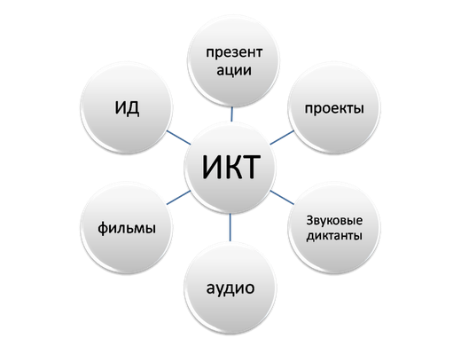 На сайте "Общественная экспертиза и оценка учебников" был подведён итог обсуждения темы "ИКТ на уроках". И вот к каким выводам пришли:учебник - наиболее привычный инструмент и помощник ребенку и педагогу, который можно листать, ощущать, общаться с ним, как с человеком, но ИКТ-технологии - дополнительные возможности учения. Поэтому ИКТ и учебник – единое целое;с помощью ИКТ интенсифицируется информационное взаимодействие между субъектами информационно-коммуникативной предметной среды, результатом является формирование более эффективной модели обучения;применение ИКТ- технологий на уроке необходимо — это требование времени, которое разнообразит урок, позволяет увеличить его плотность, активизировать работу учащихся;ИКТ, как средство доступа к учебной информации, обеспечивающее возможности поиска, сбора и работы с источником, в том числе в сети Интернет.В соответствии с личностно ориентированной парадигмой образования федеральный компонент стандарта для всех ступеней обучения нацелен на комплексную реализацию личностно ориентированного, деятельностного, коммуникативно-когнитивного и социокультурного подходов к обучению, в том числе, и на формирование и развитие информационной культуры учащихся.Успех обучения зависит от творческой личности учителя, от его умения:использовать компьютерные презентации;использовать ИКТ как средства организации проектной деятельности школьника;использовать дистанционное обучение;проводить интерактивные лекции с использованием мультимедиатехнологий;использовать интерактивную доску;использовать учебники-навигаторы как дидактическое средство;организовывать самостоятельную учебно-познавательную деятельность и др.И самое главное: используя ИКТ нельзя забывать о здоровье сберегающих технологиях. При этом надо всегда помнить, что компьютер не заменяет учителя, а только дополняет его.Использование ИКТ на уроках русского языка позволяет разнообразить формы работы, деятельность учащихся, активизировать внимание, повышает творческий потенциал личности. Построение схем, таблиц в презентации позволяет экономить время, более эстетично оформить материал. Задания с последующей проверкой активизируют внимание учащихся, формируют орфографическую зоркость. Использование кроссвордов, иллюстраций, рисунков, различных занимательных заданий, тестов, воспитывают интерес к уроку; делают урок более интересным. На уроках литературы, применение ИКТ позволяет использовать разнообразный иллюстративно-информационный материал. Причем материал находят сами учащиеся в Интернете, составляют презентации, таким образом, ИКТ развивает самостоятельность учащихся, умение находить, отбирать и оформлять материал к уроку. Уроки в компьютерном классе развивают умение учащихся работать с компьютером, самостоятельно решать учебные задачи. Использование тестов помогает не только экономить время учителя, но и дает возможность учащимся самим оценить свои знания, свои возможности.   Информационные технологии значительно расширяют возможности предъявления учебной информации. Можно систематизировать, где и как целесообразно использовать информационные технологии в обучении, учитывая, что современные компьютеры позволяют интегрировать в рамках одной программы тексты, графику, звук, анимацию, видеоклипы, высококачественные фотоизображения, достаточно большие объемы полноэкранного видео, качество которого не уступает телевизионному:при изложении нового материала — визуализация знаний (демонстрационно энциклопедические программы; программа презентаций Power Point).закрепление изложенного материала (тренинг — разнообразные обучающие программы);система контроля и проверки (тестирование с оцениванием, контролирующие программы);самостоятельная работа учащихся (обучающие программы типа "1С: Репетитор", энциклопедии, развивающие программы);при возможности отказа от классно-урочной системы: проведение интегрированных уроков по методу проектов, результатом которых будет создание Web-страниц, проведение телеконференций, использование современных Интернет-технологий;тренировка конкретных способностей учащегося (внимание, память, мышление и т.д.).Глава 1. Формы работы с компьютером на уроках русского языка и литературыХотелось бы выделить некоторые формы работы с компьютером на уроках русского языка и литературы. В зависимости от того, какой вариант конфигурации компьютерного оборудования находится в кабинете:Компьютер + ПроекторКомпьютер + ПринтерКомпьютер + Компьютеры учащихся (компьютерный класс)При варианте «Компьютер + Принтер» учитель может:Готовить к урокам дидактический раздаточный материалОформлять наглядный материалЗаниматься индивидуальной проектной деятельностью с учащимисяСоздавать опорные конспекты к урокуСоздавать тесты и самостоятельные работы для учащихсяПри конфигурации «Компьютер + Проектор» возможности, конечно, шире. ЭтоВозможность подачи материала в форме презентацийВозможность проводить тестовые работы без привлечения печатного материалаПроводить опрос (фронтальный, индивидуальный - когда 1 учащийся работает за компьютером, в то время как остальные учащиеся заняты другой работой)Проводить конференции с привлечением созданных учащимися презентацийСоздавать документальные фильмы по любой темеПри варианте «Компьютерный класс»:Все учащиеся могут заниматься на тренажёрахПроводить индивидуальное тестированиеЗаниматься групповой исследовательской работойСоздавать проекты по собственным сценариям или по сценарию учителяОсуществлять самостоятельную поисково-исследовательскую деятельностьСоздавать школьную библиотеку наглядных пособийПри данном варианте самостоятельность учащихся активизируется, при этом  они могут работать в индивидуальном темпе.Использование компьютера в школе может осуществляться на различных этапах:Подготовка к урокуПроведение урокаВнеурочная работаПри подготовке к уроку учитель может:Быстро найти необходимый материалПодготовить презентацию к уроку (особенно это необходимо, когда на уроке используется большой иллюстративный материал)Подготовить звуковой материал (это возможно при наличии диктофона в компьютере и микрофона. Записав текст словарного или выборочного диктанта, перфокарты, и т.д., учитель может освободить себе время на уроке и разнообразить формы урока)Можно создать документальный фильм, использовав изображения, звукозаписи, видеозаписи компьютераТакже можно создавать таблицы, опорные конспекты, алгоритмы рассуждений (это может быть и домашним заданием для учащихся)Второй этап - проведение урока.Фотографии, видео, рисунки дают возможность эстетизировать урок, сделать материал нагляднымСлайды могут сопровождать лекцию учителяС помощью заранее созданных тестов могут проводиться разные виды контроля (цифровые диктанты, выборочные диктанты, тесты)Третий этап - внеурочная работа (на факультативах, дополнительных занятиях, занятиях кружка)   Учитель выступает организатором творческой поисковой и исследовательской деятельности учащихся.   Есть опыт создания совместных проектов по лирике поэтов серебряного века. Учащиеся разбиваются на группы: художники, музыканты, чтецы - и готовят анализ стихотворений. Это интерпретация произведений, которая создаётся не в виде сочинения, а в виде творческой работы. Художники в виде образов, изображая стихотворение построчно, создают анимационный ряд. Музыканты подбирают музыку, под которую может прочитываться данное стихотворение, и обосновывают свой выбор. Чтецы добиваются как можно более точного прочтения. Потом вся работа собирается воедино, и создаётся один проект - фильм. (Рисунки сканируются и включаются в презентацию)   Также учащиеся могут создавать документальные фильмы, заочные экскурсии, рассказы о писателях, медиа сочинения, библиотеку школьных наглядных пособий, справочники, опорные конспекты.Глава 2. ИКТ на уроках литературы как реализация творческих возможностей учащихся.      Цель литературного образования – становление духовного мира человека, создание условий для формирования внутренней потребности личности в совершенствовании, в реализации своих творческих возможностей. Она реализуется поэтапно, в соответствии с возрастными особенностями учащихся.     Основа данной программы – чтение и изучение доступных учащимся произведений, сопровождаемое практической работой над определенным кругом знаний о художественной литературе.     Программа ставит следующие задачи: углубление интереса учащихся к чтению и урокам литературы, воспитание нравственного идеал как общечеловеческой ценности, развитие навыков творческого чтения, анализа произведения, устной и письменной речи, овладения литературоведческими терминами, установление взаимосвязи литературы с другими видами искусства.      Программа включает все основные разделы программы литературного образования для любого класса, где ведущими проблемами являются следующие: художественное произведение и автор, характеры героев. Курс включает художественные произведения русской и зарубежной литературы, поднимающие вечные проблемы (добро и зло, жестокость и сострадание, великодушие, прекрасное в природе и человеческой жизни и т. д.).      Программа предусматривает включение тем национально-регионального компонента, а также уроков внеклассного чтения, которые призваны выявить степень самостоятельного использования учащимися знаний, умений и навыков, полученных при совместном с учителем анализе произведений сходного жанра.      Изменяется содержание деятельности преподавателя; преподаватель перестает быть просто "репродуктором" знаний, становится разработчиком новой технологии обучения, что, с одной стороны, повышает его творческую активность, а с другой - требует высокого уровня технологической и методической подготовленности. Появилось новое направление деятельности педагога - разработка информационных технологий обучения и программно-методических учебных комплексов.Большая радость и подспорье для учителя, когда его кабинет оснащён рабочим компьютерным местом. Мне в этом отношении повезло. Со своими наработками в плане использования мультимедийных технологий на уроке я хочу с вами поделиться. Это и презентации к урокам, и видеоклипы, и биографии писателей, и использование компьютера и интерактивной доски на уроке.Сегодня многие используют в своей работе компьютерные презентации. Это могут быть и уроки по биографиям писателей с богатым иллюстративным материалом, а могут быть и тесты и игры, обобщающие пройденный материал. Любую презентацию можно анимировать, с помощью анимации объяснять материал. В основном презентации создаю к урокам литературы, так как они требуют большого иллюстративного материала. Презентации дополняю видео- и аудиофайлами, нередко анимирую фигуры, создавая тренажёры и тесты. Всё это разнообразит урок литературы и прививает интерес у ребят к к литературе.В последнее время в рамках проектной деятельности я стала предлагать старшеклассникам (9-11 классы) самостоятельно создавать презентации к урокам литературы по биографиям писателей, а сама готовила в это время к системе уроков по тому или иному произведению. Таким образом, совместная деятельность вылилась у нас в созданный для самостоятельного изучения материал для тех, кто пропустил занятия. Очень выручили они вовремя пандемии на дистанте. Были реализованы, например, проекты по темам: «Слово о полку Игореве», «Салтыков-Щедрин «Как один мужик двух генералов прокормил», «Лермонтов «Песня про купца Калашникова»,«Грибоедов «Горе от ума», Пушкин «Евгений Онегин», «Мифы Древней Греции».Такая презентации наполнена различным медиа материалом: иллюстрациями к произведению, видеофрагментами, аудиозаписями. Весь материал подбирался старшеклассниками самостоятельно, по обсужденному заранее плану, располагался в логической последовательности. Всё это даёт возможность более полно знакомиться с изучаемым произведением как тем, кто готовит презентацию (происходить глубокое «погружение» в тему), так и тем, кто использует ее для самостоятельной работы (они принимают материал, созданный их сверстниками).С помощью программы Power Point можно создавать тесты, игровой материал к урокам, викторины, кроссворды. Такие тесты выполняются коллективно, в ходе игры на уроке. При этом выбирается либо лучший знаток (кто больше набрал баллов), либо лучшая команда, если игра проводится по командно. Такие презентации-тесты  используются на занятиях элективного курса при подготовке к ГИА и ЕГЭ. Каждая презентация посвящена одному заданию. Сначала даётся теоретический материал в виде таблиц и определений, необходимых для усвоения. Затем каждый слайд представляет одно задание. Ребята выбирают правильный, на их взгляд, ответ: 1, 2,3 или 4, щелчком управляемая анимированная фигура (круг, звезда или прямоугольник) «вылетает», на ней написан правильный ответ. Если ребята ответили неправильно, я комментирую ответ, корректирую ошибку, подсказку записываем в тетрадь подготовки к экзамену. Ребята, которые пропустили занятие, могут получить презентацию на дом и проработать самостоятельно материал, правда, уже без комментария учителя.Презентация к уроку может быть выполнена в виде игры или путешествия. Так, например, презентация по теме «Одиссея» для 6 класса. Ребята путешествуют по карте скитаний Одиссея, переходя по гиперссылкам. Каждый слайд посвящён какой-то определённой остановке героя. Чтобы двинуться дальше, они должны выполнить задания на знание текста. Таким образом проверяется знание текста, повышается интерес к урокам литературы, развиваются коммуникативные умения и навыки.Несколько последних лет мы с ребятами участвовали в конкурсах буктейлеров. Производство видеоклипов очень затягивает. Поэтому в качестве зачета стала предлагать детям переделать имеющиеся в наличии документальные фильмы о биографии писателей: убрать устаревшее, если хочется - ввести новое, заменить текст. Такая возможность детям понравилась и теперь у нас в копилке есть несколько документальных фильмов. А всего требовалось записать с помощью микрофона тот текст, который устраивает, подобрать иллюстративный материал, наложите его на звук, можно оформить фоновой музыкой, и фильм готов!Одно условие остается обязательным: к фильму должно быть продумано задание. По биографиям писателей оно всегда одно: записать основные факты биографии. Вопросы появляются на последнем слайде:Каким предстаёт перед вами писатель?Какими чертами он обладал?Какие факты биографии вы запомнили?Можно оформлять в виде таблицы: год, факт жизни, факт творчества. Можно записывать в виде плана, простого или сложного. А можно предложить записать только опорные слова и даты. Ребята учатся конспектировать лекцию, отбирать важное. После выполнения работы я проверяю её выборочно, собрав тетради.Так для 5 класса, когда идут уроки о детстве писателей и поэтов, чьи произведения мы изучаем, старшеклассники создали фильмы: «Детство М. Ю. Лермонтова»,«Биография И. А. Крылова. 5 класс. Документальный фильм», «Биография А. Гайдара. 5 класс. Видеоролик». Ведь одна из тем литературы в 5 классе «Детство», и не только в произведениях авторов, но и их собственное детство. Очень интересные факты о жизни И. А. Крылова ребята нашли в журнале "7 дней". Они популярно и доступно рассказывают о биографии достаточно скучного, на первый взгляд, человека. Этот материал был использован для создания ролика.Замечательны книги А. Гайдара, которого мое поколение знало всего чуть не наизусть. С перестройкой эти произведения: "Школа", "Тимур и его команда", "Судьба барабанщика" и другие - выпали из программы, а жаль. Они показывают уже утраченный мир первых лет после революции и Гражданской войны. Он был не только страшен, но и романтичен, что прекрасно показал детям этот писатель. Его биография не менее интересна и вместе с тем трагична. Поэтому появился ролик о Гайдаре.Ребята не просто смотрят видеоролик. Им заранее предлагаются задания, вопросы, на которые надо ответить после просмотра видеосюжета. По ходу просмотра они могут записывать основные факты, даты или составлять тезисный или простой план, что развивает общеучебные умения и навыки.Постепенно копилка расширялась, так как на первый план вышла не просто проектная деятельность, но и научно – исследовательская. К 11 классу многие из учеников уже спокойно создавали видеоролики сами, освоив не только компьютерную программу, но и программы на телефонах.Биография В. А. Жуковского. Видеоролик для 7 классаВидеоролики "Биография М. В. Ломоносова" для 7-8 классаДокументальный фильм "Биография Н. М. Карамзина"Биография А. С. Пушкина. 9 класс. Документальный фильмБиография М. Ю. Лермонтова 9 класс.Биография Ф. М. ДостоевскогоБиография С. Есенина. Документальный фильм - такие фильмы были созданы после посещения экскурсий по местам пребывания писателей в Санкт- Петербурге.Профессиональный фильм- биография был снят в юбилейный год Лермонтова. Мне очень понравился, и я предложила ребятам создать из него фильм на 45 минут. Причем такой, чтобы в нем можно было найти ответ на вопрос: «Каким вам видится жизнь и личность Лермонтова современному молодому поколению?» Фильм создавала группа, каждый из участников выбрал понравившийся ему сюжет, который служил ответом на вопрос. Эти моменты и легли в основу нашего фильма. Проведение интегрированных уроков натолкнуло на мысль, что связь литературы и истории органично вплетается в создание презентаций с историческим комментарием к произведению. На уроках литературы очень часто нужен исторический комментарий. Учащиеся получают сразу двойную дозу пользы: повторяют или изучают новый исторический факт и глубже проникают в литературное произведение. Так получились интегрированные проекты — это исторические справки, которые часто нужны на уроках литературы, живописные иллюстрации, ведь у литературы много смежных дисциплин: и живопись, и история, и музыка. Рассказ об этом расширяет кругозор учащихся, украшает урок.Так сначала появились презентации, ставшие после видеороликами по таким темам: Александр Невский. Ролик для уроков литературы в 8 классеИсторический комментарий о вещем Олеге «Полтава» А. С. Пушкина. Исторический комментарийОб истории создания Петербурга. «Открытие Трои. Шлиман»Об истории иконы «Владимирская Богоматерь»О Владимире МономахеСергий РадонежскийНемного о создании роликов. Их суть сводилась к тому, чтобы дать точную историческую справку о событии, легшем в основу литературного произведения. Разрешалось использовать любой материал, найденный в интернете – фотографии, отрывки из документальных фильмов, картины, исторические сведения о людях. Основная задача - историческая справка ликвидирует пробел в знаниях учащихся по этой теме, закрепляет уже изученные темы по истории.Пожалуй, любимой работой одиннадцатиклассников стала работа по созданию видеоклипов на стихи разных поэтов. Первый раз такую работу я предложила выполнить в 9 классе тем, кто катастрофически не учил стихи. Прекрасно повышает не только баллы в журнале, но и интерес к литературе. Создать шедевр сложно – надо настолько проникнуться в канву стихотворения, найти неимоверно огромное количество фото- видео материала, а также подобрать музыку, исполнение актёрами стиха, на худой случай - попросить одноклассников, умеющих читать стихи, прочитать на диктофон. За два дня на коленке не сделаешь, минимум – две недели плодотворной работы. Как правило, на момент демонстрации фильма, стихотворение заучено так, что вряд ли сотрется из памяти.Так в нашей копилке появились сразу фоно и видео хрестоматия - прочитанные актерами стихи, дополненные видеорядом, видеоклипы, созданные на песни разных поэтов. Их можно использоватькак эталонное прочтение, к которому следует стремиться;как иллюстрация;в познавательных целях, чтобы познакомиться с голосом знаменитых писателей, актёров.Заочные экскурсииСейчас на уроках литературы не обойтись без путешествий по литературным местам. Но не всегда Пушкинские горы и Спасское-Лутовиново можно посетить реально. Тогда нам помогают виртуальные и заочные экскурсии. Прекрасные виртуальные экскурсии по литературе можно увидеть на сайте "Сеть творческих учителей". Но здесь я хочу вас познакомить со своими материалами, которые я чаще всего создаю как фильмы, видеоролики.Для создания экскурсий я использую собственный материал, собранный после посещения литературных мест. Ролики создаю в программе MOVIE MAKER. Алгоритм простой: подбираем текстовый материал, записываем его с помощью микрофона, входим в программу, импортируем нужные нам материалы: звук, иллюстрации, если есть, видео, на звук накладываем картинки и видео,если же вы хотите сделать музыкальный фон, то надо ещё наложить на него подходящую музыку, её, конечно, придётся приглушить. Конечно, можно и просто посмотреть на уроке созданный вами фильм. Но ещё лучше озадачить ребят чем-то.1. Раздать листочки с заранее напечатанными вопросами по фильму и попросить записать ответы на них на этот листок. Эту работу проверить или выборочно, или у всех.2. Устроить викторину на лучшего слушателя после просмотра.3. Написать вопросы заранее на доске или спроецировать с помощью проектора, а после просмотра предложить ответить на эти вопросы.4. Рассказать ребятам, как вы делаете эти фильмы, и попросить попробовать самим сделать что-то подобное.Так с помощью заочных экскурсий, на уроках посетили Карабиху, Михайловское, Тригорское и усадьбу Ганнибалов, Домик станционного смотрителя и домик Арины Родионовны, Мелихово,Места М. Ю. Лермонтова в Москве и Петербурге, Места М. Ю. Лермонтова в Тарханах,Спасское-Лутовиново, Пушкинские места Москвы, Булгаковские места в Москве, Дом-музей В.С.Высоцкого, усадьбу М.Волошина и домик Грина в Крыму,Рождествено, усадьбу Набокова,Щелыково.Недостаток этой работы в том, что фильм записан одним голосом. Лучше, конечно, когда идёт смена голоса: мужской, женский. Возможно, музыкальный фон тут тоже может показаться лишним.Создание заочных экскурсий - документальных фильмов - важный момент в моей работе. Зачем нужны заочные экскурсии на уроках литературы?Во-первых, они расширяют кругозор учащихся.Во-вторых, сейчас в каждом классе по литературе по программе Коровиной предлагается совершать заочные экскурсии по литературным местам. Таким образом, эти фильмы - видео поддержка таких уроков.В-третьих, не всегда можно съездить в отдалённые от нас места, такие как Тарханы, Щелыково, поэтому такие экскурсии замещают "живые".Глава 3. Интерактивная доска на уроке.Во всем мире интерактивные доски используются в образовательной сфере, они могут применяться на любых уроках и при преподавании любых дисциплин.Основные способы использования интерактивных досок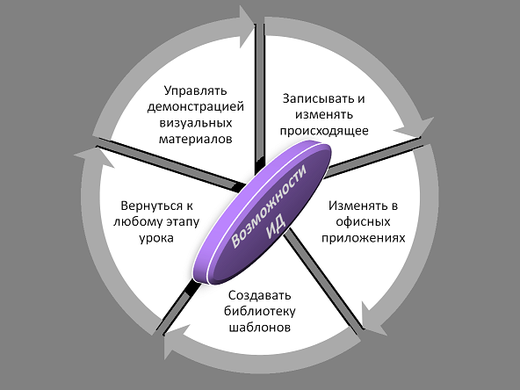 1.Делать пометки и записи поверх выводимых на экран изображений.Я использую данную форму на уроках русского языка, например, при разборе сложных синтаксических конструкций, когда предложение очень объёмно и его запись занимает много времени на уроке. Заранее подготовив материал на интерактивной доске, напечатав на странице предложение, я веду разбор данного предложения на уроке. При коллективной работе мы выделяем разными цветами грамматическую основу, средства связи в предложении, выделяем границы предложений, чертим схему. Все изменения, сделанные в документе, не сохраняются, поэтому его можно использовать на уроках в других классах).2.Демонстрация веб-сайтов через интерактивную доску всем слушателям. Некоторые ребята создают проекты в форме сайтов.  Их-то мы и рассматриваем на уроках.3.Использование групповых форм работы
4.  Совместная работа над документами, таблицами или изображениями Например, на уроке может быть спроецирована таблица, которая в ходе обсуждения коллективно заполняется
5.  Управление компьютером без использования самого компьютера Управление через интерактивную доску. Эту форму можно использовать в работе с электронными учебными пособиями. У меня собрана библиотека электронных учебных пособий по русскому языку для всех классов, начиная с 5 и заканчивая 11. В пособиях есть интерактивные тренажёры и тесты, с которыми мы работаем как коллективно, так и индивидуально. Когда один ученик работает у доски с интерактивным пособием, остальные учащиеся выполняют другие виды работы. Также данные электронные пособия содержат интерактивные таблицы и схемы, которые более наглядно представляют изучаемый материал. 
6.  Использование интерактивной доски как обычной, но с возможностью сохранить результат, распечатать изображение на доске на принтере и т.д. Этот вид работы я использую редко, разве что для того, чтобы заранее подготовить необходимый материал к уроку, который можно использовать для того, чтобы не писать много раз объёмный материал. Это экономит время учителя при подготовке доски к уроку.
7.  Изменение текста в выводимых на экране документах, используя виртуальную клавиатуру, которая настраивается в программном обеспечении доски. Эту форму можно использовать на уроках русского языка с деформированным текстом. В тексте допускаются ошибки, а ребята должны найти эти ошибки и их исправить. 
8.  Изменение любых документов или изображений на экране, использование любых пометок.
9.  Сохранение на компьютере в специальном файле всех пометок, которые учитель делает во время урока, для дальнейшей демонстрации на других уроках или через интернет.
10.  Сохраненные во время урока записи учитель может передать любому ученику, пропустившему занятие или не успевшему сделать соответствующие записи в своей тетради.
11.  Демонстрация работы одного ученика всем остальным ученикам класса.  Один учащийся может сделать домашнюю работу на компьютере, а на уроке она проверяется всеми, и ребята сверяют свои записи с работой данного учащегося. Это повышает наглядность при проверке домашнего задания на уроке.
12.  Демонстрация учебных видеороликов Особенно эту форму интересно использовать при организации проектной деятельности, а также при просмотре экранизаций литературных произведений.
13. Создание рисунков на интерактивной доске без использования компьютерной мыши.  При объяснении некоторых тем по литературе материал объясняется с помощью наглядных схем и рисунков, которые заранее выполняются на интерактивной доске. Задание создать опорный конспект по теме урока также может быть выполнено на интерактивной доске. 
14. Создание рисунков, схем и карт во время проведения урока, которые можно использовать на следующих занятиях, что экономит время на уроке
В чем же основные преимущества интерактивной доски перед меловой? почему интерактивные доски становятся все более популярными?Интерактивные доски похожи на обыкновенные доски, но в то же время они помогают учителю использовать средства обучения легко и непринужденно, находясь в постоянном контакте с классом.Интерактивные доски помогают расширить использование электронных средств обучения, потому что они передают информацию слушателям быстрее, чем при использовании стандартных средств.Интерактивные доски позволяют учителю увеличить восприятие материала за счет увеличения количества иллюстративного материала на уроке, будь то картинка из интернета или крупномасштабная таблица, текстовый файл или географическая карта. Интерактивная доска становится незаменимым спутником учителя на уроке, отличным дополнением его слов.Интерактивные доски позволяют учителю создавать простые и быстрые поправки в имеющемся методическом материале прямо на уроке, во время объяснения материала, адаптируя его под конкретную аудиторию, под конкретные задачи, поставленные на уроке.Интерактивные доски позволяют ученикам воспринимать информацию быстрее.Интерактивные доски позволяют ученикам принимать участие в групповых дискуссиях, делая обсуждения еще более интересными.Интерактивные доски позволяют ученикам выполнять совместную работу, решать общую задачу, поставленную учителем.Интерактивные доски позволяют проводить проверку знаний обучающихся сразу во всем учебном классе, позволяет организовать грамотную обратную связь “ученик-учитель”.При полной интеграции интерактивных досок в образовании, создании единой базы данных методических и демонстрационных материалов для обучения у учителей появляется больше свободного времени.Как интерактивные доски могут повысить эффективность обучения?Использование интерактивной доски на уроке может увеличить эффективность обучения ребят в школе. За счет чего это происходит? Как раскрыть потенциал интерактивной доски и сделать ее незаменимым спутником учителя?Рассмотрим 3 ключевых направления применения интерактивных досок в образовании:1. Презентации, демонстрация и моделированиеИнтерактивная доска - ценный инструмент для обучение всего класса. Это - визуальный ресурс, который может помочь учителям сделать уроки живыми и привлекательными для учеников. Интерактивная доска позволяет преподнести ученикам информацию, используя широкий диапазон средств визуализации (карты, таблицы, схемы, диаграммы, фотографии, видео).Учителя могут использовать управление интерактивной доской, чтобы преподнести изучаемый материал захватывающими и динамическими способами. Интерактивная доска позволяет моделировать абстрактные идеи и понятия, не прикасаясь к компьютеру, изменить модель, перенести объект в другое место экрана или установить новые связи между объектами. Все это делается в режиме реального времени.2. Повышение активности учеников на уроке.
Многие учителя утверждают, что ученики становятся более активными и заинтересованными на уроке, на котором используется интерактивная доска. Информация становится для них более доступной и понятной, что улучшает атмосферу понимания в классе, и ученики становятся более нацеленными на работу.3. Увеличение темпа урока.
Если у вас есть интерактивная доска, на уроке вам больше не придется ждать, когда ученик напишет задание на доске, и несколько минут урока будут потеряны - учитель может выводить на экран заранее приготовленные материалы, и время урока будет использовано только на решение поставленных задач.Все записи на интерактивной доске могут быть сохранены на компьютере и вновь открыты при повторении пройденного материала или переданы ученику, который пропустил урок по болезни.Учителя, начавшие работать с интерактивной доской, отмечают положительные изменения в качестве уроков, в объеме понимаемого учениками материала. Учителя утверждают, что с использованием интерактивной доски они успевают преподнести больше информации за меньшее время, и при этом ученики активно работают на уроке и лучше понимают даже самый сложный материал.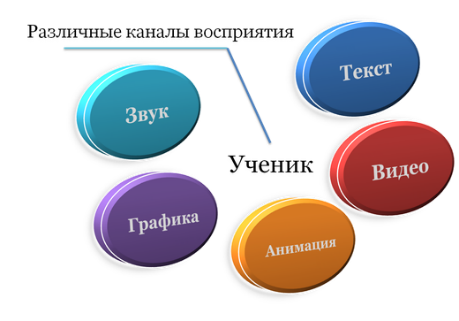 Электронные пособияШироко используются электронные пособия, основной частью которых являются электронные уроки русского языка с 5 по 11 классы, представляющие собой теоретический материал, изложенный в виде таблиц и анимации, дополненный тренажёрами и тестами. В комплексах по всем разделам русского языка теоретический материал излагается в форме аудиовизуальных интерактивных демонстраций, которые продублированы в гипертекстовом виде. Демонстрации курсов сопровождаются тестовыми заданиями, в основном, из экзаменационных вариантов. Модуль проверки позволяет вводить ответы в виде произвольных числовых или буквенных выражений. Представление теоретического материала в виде интерактивного учебника резко повышает интерес учащихся. Анимация и звук вызывают массу положительных эмоций у учащихся.Данные электронный пособия я использую при объяснении особенно трудных тем, требующих большого иллюстративного материала и обобщающих таблиц.Повысить грамотность, развить навыки аналитического мышления учащихся помогает учебное пособие «Страна Лингвиния» и «Фраза». Беру из этих программы тесты, диктанты, тренинги, электронные статьи из словарей и справочников.На уроках литературы использую тестовые пособия для 5, 9 классов. Эти тесты выполняются коллективно в форме соревнования команд. Ребятам очень нравится такой вид работы. Он развивает коммуникативные умения, закрепляет знания по теме, готовит к выполнению тестов формата ЕГЭ и ГИА, развивает интерес к урокам литературы.  Тестовая технологияВ школе компьютер становится электронным посредником между учителем и учеником.При проведении контрольных работ, тестов, самостоятельных работ каждый ученик отвечает на данные задания и самостоятельно получает на экране результат своего ответа. Происходит открытая, объективная оценка знаний учащихся. Это очень важно для ребёнка. Он видит, что отметка не зависит от желания учителя, а оцениваются его реальные знания и умения. Снимается страх получения оценки. Ученик может посмотреть процент и качество своих знаний.Работу с тренажёрами мы проводим коллективно в устной форме, тесты выполняются учащимися индивидуально. При этом я либо приглашаю учащегося к доске, он выполняет работу с помощью стилоса, остальные учащиеся при этом следят за выполнением задания. Либо учащийся работает за компьютером, а остальные ребята выполняют другие виды работ.Каждый курс снабжен журналом учета работы ученика, вопросами и задачами, имеет поисковую систему.Для входного, промежуточного, контрольного тестирования использую различные типы заданий: с множественным выбором, с альтернативным типом ответа, задания свободного изложения, задания на восстановление соответствия.Очевидно, что компьютерные тестовые программы являются значимой частью обучения, а их достоинства – конкретность, четкость, большой объем материала, оперативный контроль, существенно повышают уровень обучения.Уроки с использованием ИКТ имеют практические, теоретические и познавательные результаты, они интересны ученикам. Ребята получают возможность подготовиться к итоговой аттестации по предмету, получают знания о том, где можно самостоятельно получить необходимую информацию, у многих возникает интерес к дальнейшему изучению темы и созданию учебных пособий по предмету, развивается исследовательский интерес. Ученики чувствуют себя способными и готовыми к коммуникации на основе полученных знаний и опыта.Однако, как показала практика, используя информационные технологии в учебном процессе, не стоит делать это эпизодически, бессистемно, иначе они не повлияют на результаты обучения.Благодаря интерактивной доске успешно реализуются проблемный, объяснительно-иллюстративный, частично-поисковый методы обучения. Использование цифровых образовательных ресурсов («1С: Школа. Русский язык, 5-6 класс. Морфология. Орфография» Образовательный комплекс/ О.И. Руденко-Моргун. – М., 2006. – (CD-ROM) совместно с возможностями интерактивной доски активизирует внимание школьников.На этапе закрепления изученного можно демонстрировать вопросы с правильными ответами, открываемыми поэтапно. Готовый дидактический материал для выборочного, распределительного диктантов, для самостоятельной работы варьируется в зависимости от уровня подготовленности обучающихся. Всегда «под рукой» на доске «чистый лист» – новая страница, на которой ученики могут писать под диктовку стилусом.Давно известно и успешно применяется в школьной практике программированное обучение, но в настоящее время оно вышло на качественно новый уровень. Ставший традиционным контроль в форме тестов (распечатанных на листах или выведенных на экран) позволяет учителю осуществлять обратную связь с обучающимися и дает возможность получить оперативную информацию о промежуточных результатах усвоения материала, а обучающиеся узнают о своих ошибках и анализируют их на данном уроке, а не через день-два.ЗаключениеКак и любое техническое средство, интерактивная доска не может использоваться весь урок и, согласно санитарно-гигиеническим нормам, с ней разрешается работать не более 20 минут. Остальное время на уроке используется по усмотрению учителя.Согласно мнению родителей и наблюдению учителей, у учащихся сократилось время на выполнение домашнего задания. Это объясняется тем, что ребенок лучше усваивает материал на уроке. Улучшается внимание и память учащихся, снимается стрессовая ситуация и эмоциональное напряжение. В связи с тем, что на уроке выполняется больший объём работы, чем раньше, то для отработки материала дома тратится гораздо меньше времени. Это немаловажный фактор в оздоровлении детей.Таким образом, можно сделать вывод, что использование в работе различных вариантов ИКТ- технологий позволяют заметить следующее: активизацию познавательной деятельности обучающихся.развитие навыков оценочной (самооценочной) деятельности.овладение обучающимися ключевыми компетенциями.сформированность научно-исследовательских навыков обучающихся.активное и результативное участие обучающихся в проектной деятельности и творческих конкурсах.В результате педагогической деятельности и опыта применения ИКТ на уроках русского языка и литературы, видим, что диапазон использования ИКТ в учебно-воспитательном процессе очень велик: от применения в качестве инструмента учебной деятельности, до способов предъявления учебной информации. При этом компьютер является мощным средством повышения эффективности обучения, позволяет усилить мотивацию обучающегося. Одним из источников мотивации является занимательность. Возможности компьютера здесь неисчерпаемы, но очень важно, чтобы эта занимательность не заслоняла учебные цели.Преимущества использования ИКТ в преподавании русского языка и литературы очевидны:знакомство с любой темой можно сопровождать показом видеофрагментов, фотографий;широко использовать показ репродукций картин художников;демонстрировать графический материал (таблицы, схемы);«посещать» памятные места, связанные с тем или иным автором;«погружаться» в пространство и время;прослушивать аудиозаписи фрагментов произведений;активизировать учебный процесс.Применение ИКТ на уроках русского языка и литературы не только возможно, но и необходимо, оно способствует повышению интереса к обучению, его эффективности, развивает обучающегося всесторонне. Компьютерные программы вовлекают обучающихся в развивающую деятельность, формируют культурно значимые знания и умения.Сегодня компьютерные технологии можно считать тем новым способом передачи знаний, который соответствует качественно новому содержанию обучения и развития обучающегося. Этот способ позволяет обучающемуся с интересом учиться, находить источники информации, воспитывает самостоятельность и ответственность при получении новых знаний, развивает дисциплину интеллектуальной деятельности.Таким образом, использование ИКТ на уроках русского языка и литературы значительно повышает не только эффективность обучения, но и помогает создать более продуктивную атмосферу на уроке, заинтересованность обучающихся в изучаемом материале. Кроме этого, владение и использование ИКТ – хороший способ не отстать от времени.Список литературы и источников.Апатова, Н.В. Информационные технологии в школьном образовании/ Н.В. Апатова.-М., 1994.-125сБабич И.Н.. Новые образовательные технологии в век информации \ Материалы XIV Международной конференции «Применение новых технологий в образовании». – Троицк: Фонд новых технологий в образовании «Байтик». – 2003. – с.68-70.Н.Баловсяк «Видеосамоучитель создания реферата, курсовой, диплома на компьютере»Беспалов,  П.В. Компьютерная компетентность в контексте личностно-ориентированного обучения/П.В. Беспалов. – Москва: Просвещение, 2002.-170с.Болотов,  В.А. Основные направления информатизации общего образования /В.А. Болотов// Вестник образования.-2003.-№ 4.-С.28-32.Захарова, И.Г. Информационные технологии в образовании/ И.Г. Захарова.-  Москва: Просвещение, 2005.-234с.Зенкина, С.В. Информационно-коммуникационная среда, ориентированная на новые образовательные результаты (монография)/С.В. Зенкина. – Москва: Просвещение, 2007. – 80 с.Концепция учебного предмета «Русский язык»// Русский язык и литература.-2020.-№7.-С.1-12.Леведь И.Н. «Афоризмы великих о…». Москва: «Дрофа».2007. с.12, 34.Новые педагогические и информационные технологии в системе образования / Под ред. Е.С. Полат. — М., 2000Мукушев, С. Б. Психолого-педагогические аспекты создания и использования информационных средств обучения /С.Б. Мукушев.-Москва: Просвещение, 2020. -116с.Селевко, Г. К. Современные образовательные технологии: учеб.пособие / Г. К. Селевко. — М.: Нар. образование, 1998. — 256 с.Учебно–методический комплекс как основа повышения качества обучения // Современные образовательные технологии. Материалы Республиканской научно–практической конференции. 10–11 декабря 2002 г., Могилев. – Могилев, 2003. С.236–238.Интернет- ресурс:  http://pedsovet.org ,11 ноября 17.14Интернет- ресурс: http://school38.of.by/normdok/kontsept.pdf,  08ноября 13.45Приложение 1 Видеофильмы учащихся (сборник).Проект «Я вернулся в мой город,знакомый до слез»(О.Э.Мандельшатм)Проблема	Переход от суммы «предметных результатов»  к метапредметным и интегративным результатам.Полное наименование проекта: Проект «Я вернулся в мой город,знакомый до слез»(О.Э.Мандельшатм) в рамках изучения творчества поэтов Серебряного века.Тип проекта	СмешанныйЦель проекта: Основой целеполагания  является обновление требований к уровню подготовки выпускников, отражающее важнейшую особенность педагогической концепции государственного стандарта.•Формирование творческих, исследовательских, креативных способностей обучающихся.•Развитие самостоятельной творческой исследовательской учебной деятельности обучающихся с использованием ИКТ-технологий в рамках модульной технологии школы,Образовательные области	Проблемно-развивающее образовательное пространствоПериод (продолжительность) реализации проекта: в процессе изучения творчества поэтаОжидаемые конечные результаты, важнейшие целевые показатели:-Для детей-Для педагогов-Для родителей-Для ОУЗ	Для детей:•приобщение к искусству слова, богатству русской классической литературы,• накапливание солидного читательский багаж,•формирование представления о литературе как виде искусства, постижение ее специфических внутренних законов;•овладение ИКТ-технологиями на высоком уровне;•овладение коммуникативными компетенциями.Для педагогов:•формирование навыков деятельностного подхода к обучениюДля родителей:•раскрытие внутреннего мира ребёнка;•формирование читательского вкуса.Для ОУЗ:•пополнение УМК школы;•практическое использование видеоклипов в учебной деятельности на модулях литературыУчастники проекта: обучающиеся 11 классаПрезентация проекта: Во время урока.Описание методов оцениванияЦель стратегии оценивания: обеспечение контроля  за реализацией задач проекта.Задачи оценивания:Определить, как ученик овладевает умениями по добыванию и использованию знаний в проекте;развивать умение самостоятельно оценивать результаты своих действий, контролировать самого себя;мотивировать учащихся на успех.Оценивание деятельности учащихся в проекте осуществляется по 50- бальной шкале с целью точного учета вклада каждого учащегося в проект , поскольку личный балл участников и балл группы складывается из нескольких общих баллов. В проекте используются следующие методы оценивания:1.Мотивирующее оценивание в процессе работы;2.Самооценивание;3.Внутригрупповая оценка;4.Взаимоценка работ другими группами;5.Экспертная оценка учителя;6.Итоговая оценкаПроект «Но ни на что не променяем пышный гранитный город славы и беды»(А.А.Ахматова)ПроблемаПереход от суммы «предметных результатов»  к метапредметным и интегративным результатам.Полное наименование проекта	Проект «Но ни на что не променяем пышный гранитный город славы и беды,(А.А.Ахматова)    в рамках изучения творчества поэтов Серебряного века.Тип проекта	СмешанныйЦель проекта: Основой целеполагания  является обновление требований к уровню подготовки выпускников, отражающее важнейшую особенность педагогической концепции государственного стандарта.•Формирование творческих, исследовательских, креативных  способностей обучающихся.•Развитие самостоятельной творческой  исследовательской учебной деятельности обучающихся с использованием ИКТ-технологий в рамках модульной технологии школы,Образовательные областиПроблемно-развивающее образовательное пространствоПериод (продолжительность) реализации проекта	в процессе изучения творчества поэтаОжидаемые конечные результаты, важнейшие целевые показатели:Для детей-Для педагогов-Для родителей-Для ОУЗ	Для детей:•приобщение к искусству слова, богатству русской классической литературы,• накапливание солидного читательский багаж,•формирование представления о литературе как виде искусства, постижение ее специфических внутренних законов;•овладение ИКТ-технологиями на высоком уровне;•овладение коммуникативными компетенциями.Для педагогов:•формирование навыков деятельностного подхода к обучениюДля родителей:•раскрытие внутреннего мира ребёнка;•формирование читательского вкуса.Для ОУЗ:•пополнение УМК школы;•практическое использование видеоклипов в учебной деятельности на модулях литературыУчастники проекта  Учащиеся 11 классаПрезентация проекта    Во время урока.Описание методов оцениванияЦель стратегии оценивания: обеспечение контроля  за реализацией задач проекта.Задачи оценивания:Определить, как ученик овладевает умениями по добыванию и использованию знаний в проекте;развивать умение самостоятельно оценивать результаты своих действий, контролировать самого себя;мотивировать учащихся на успех.Оценивание деятельности учащихся в проекте осуществляется по пятидесятибальной шкале с целью точного учета вклада каждого учащегося в проект , поскольку личный балл участников и балл группы складывается из нескольких общих баллов. В проекте используются следующие методы оценивания:1.Мотивирующее оценивание в процессе работы;2.Самооценивание;3.Внутригрупповая оценка;4.Взаимоценка работ другими группами;5.Экспертная оценка учителя;6.Итоговая оценкаПроект «Моим стихам, написанным так рано…»(М.И.Цветаева)Проблема	Переход от суммы «предметных результатов»  к метапредметным и интегративным результатам.Полное наименование проекта	Проект «Моим стихам,написанным так рано…»(М.И.Цветаева)  в рамках изучения творчества поэтов Серебряного века.Тип проекта	СмешанныйЦель проекта	Основой целеполагания  является обновление требований к уровню подготовки выпускников, отражающее важнейшую особенность педагогической концепции государственного стандарта.•Формирование творческих, исследовательских, креативных  способностей обучающихся.•Развитие самостоятельной творческой  исследовательской учебной деятельности обучающихся с использованием ИКТ-технологий в рамках модульной технологии школы,Образовательные области	Проблемно-развивающее образовательное пространствоПериод (продолжительность) реализации проекта	В период изучения творчества.Ожидаемые конечные результаты, важнейшие целевые показатели:-Для детей-Для педагогов-Для родителей-Для ОУЗ	Для детей:•приобщение к искусству слова, богатству русской классической литературы,• накапливание солидного читательский багаж,•формирование представления о литературе как виде искусства, постижение ее специфических внутренних законов;•овладение ИКТ-технологиями на высоком уровне;•овладение коммуникативными компетенциями.Для педагогов:•формирование навыков деятельностного подхода к обучениюДля родителей:•раскрытие внутреннего мира ребёнка;•формирование читательского вкуса.Для ОУЗ:•пополнение УМК школы;•практическое использование видеоклипов в учебной деятельности на модулях литературыУчастники проекта	Учащиеся 11 классаПрезентация проекта                     	Во время урока. Описание методов оцениванияЦель стратегии оценивания: обеспечение контроля  за реализацией задач проекта.Задачи оценивания:Определить, как ученик овладевает умениями по добыванию и использованию знаний в проекте;развивать умение самостоятельно оценивать результаты своих действий, контролировать самого себя;мотивировать учащихся на успех.Оценивание деятельности учащихся в проекте осуществляется по пятидесятибальной шкале с целью точного учета вклада каждого учащегося в проект , поскольку личный балл участников и балл группы складывается из нескольких общих баллов. В проекте используются следующие методы оценивания:1.Мотивирующее оценивание в процессе работы;2.Самооценивание;3.Внутригрупповая оценка;4.Взаимоценка работ другими группами;5.Экспертная оценка учителя;6.Итоговая оценкаПроект «Слушайте, товарищи потомки, агитатора, горлана-главаря…»(В.В.Маяковский)Проблема	Переход от суммы «предметных результатов»  к метапредметным и интегративным результатам.Полное наименование проекта	Проект «Слушайте, товарищи потомки, агитатора, горлана-главаря…»(В.В.Маяковский)в рамках изучения творчества поэтов Серебряного века.Тип проекта	СмешанныйЦель проекта	Основой целеполагания  является обновление требований к уровню подготовки выпускников, отражающее важнейшую особенность педагогической концепции государственного стандарта.•Формирование творческих, исследовательских, креативных  способностей обучающихся.•Развитие самостоятельной творческой  исследовательской учебной деятельности обучающихся с использованием ИКТ-технологий в рамках модульной технологии школы,Образовательные области	Проблемно-развивающее образовательное пространствоПериод (продолжительность) реализации проекта	В период изучения творчестваОжидаемые конечные результаты, важнейшие целевые показатели:-Для детей-Для педагогов-Для родителей-Для ОУЗ	Для детей:•приобщение к искусству слова, богатству русской классической литературы,• накапливание солидного читательский багаж,•формирование представления о литературе как виде искусства, постижение ее специфических внутренних законов;•овладение ИКТ-технологиями на высоком уровне;•овладение коммуникативными компетенциями.Для педагогов:•формирование навыков деятельностного подхода к обучениюДля родителей:•раскрытие внутреннего мира ребёнка;•формирование читательского вкуса.Для ОУЗ:•пополнение УМК школы;•практическое использование видеоклипов в учебной деятельности на модулях литературыУчастники проекта	Учащиеся 11 классаПрезентация проекта                     	Во время урока. Описание методов оцениванияЦель стратегии оценивания: обеспечение контроля  за реализацией задач проекта.Задачи оценивания:Определить, как ученик овладевает умениями по добыванию и использованию знаний в проекте;развивать умение самостоятельно оценивать результаты своих действий, контролировать самого себя;мотивировать учащихся на успех.Оценивание деятельности учащихся в проекте осуществляется по пятидесятибальной шкале с целью точного учета вклада каждого учащегося в проект , поскольку личный балл участников и балл группы складывается из нескольких общих баллов. В проекте используются следующие методы оценивания:1.Мотивирующее оценивание в процессе работы;2.Самооценивание;3.Внутригрупповая оценка;4.Взаимоценка работ другими группами;5.Экспертная оценка учителя;6.Итоговая оценкаПроект «Лицом к лицу лица не увидать. Большое видится на расстоянье.»(С.А.Есенин)Проблема	Переход от суммы «предметных результатов»  к метапредметным и интегративным результатам.Полное наименование проекта	Проект «Лицом к лицу лица не увидать. Большое видится на расстоянье.»(С.А.Есенин)в рамках изучения творчества поэтов Серебряного века.Тип проекта	СмешанныйЦель проекта	Основой целеполагания  является обновление требований к уровню подготовки выпускников, отражающее важнейшую особенность педагогической концепции государственного стандарта.•Формирование творческих, исследовательских, креативных  способностей обучающихся.•Развитие самостоятельной творческой  исследовательской учебной деятельности обучающихся с использованием ИКТ-технологий в рамках модульной технологии школы,Образовательные области	Проблемно-развивающее образовательное пространствоПериод (продолжительность) реализации проекта	В период изучения творчестваОжидаемые конечные результаты, важнейшие целевые показатели:-Для детей-Для педагогов-Для родителей-Для ОУЗ	Для детей:•приобщение к искусству слова, богатству русской классической литературы,• накапливание солидного читательский багаж,•формирование представления о литературе как виде искусства, постижение ее специфических внутренних законов;•овладение ИКТ-технологиями на высоком уровне;•овладение коммуникативными компетенциями.Для педагогов:•формирование навыков деятельностного подхода к обучениюДля родителей:•раскрытие внутреннего мира ребёнка;•формирование читательского вкуса.Для ОУЗ:•пополнение УМК школы;•практическое использование видеоклипов в учебной деятельности на модулях литературыУчастники проекта	Учащиеся 11 классаПрезентация проекта                     	Во время урока. Описание методов оцениванияЦель стратегии оценивания: обеспечение контроля  за реализацией задач проекта.Задачи оценивания:Определить, как ученик овладевает умениями по добыванию и использованию знаний в проекте;развивать умение самостоятельно оценивать результаты своих действий, контролировать самого себя;мотивировать учащихся на успех.Оценивание деятельности учащихся в проекте осуществляется по пятидесятибальной шкале с целью точного учета вклада каждого учащегося в проект , поскольку личный балл участников и балл группы складывается из нескольких общих баллов. В проекте используются следующие методы оценивания:1.Мотивирующее оценивание в процессе работы;2.Самооценивание;3.Внутригрупповая оценка;4.Взаимоценка работ другими группами;5.Экспертная оценка учителя;6.Итоговая оценкаПроект «Основные течения русского модернизма. Символизм и его направления.»Проблема	Переход от суммы «предметных результатов»  к метапредметным и интегративным результатам.Полное наименование проекта	Проект «Основные течения русского модернизма. Символизм и его направления.»в рамках изучения творчества поэтов Серебряного века.Тип проекта	СмешанныйЦель проекта	Основой целеполагания  является обновление требований к уровню подготовки выпускников, отражающее важнейшую особенность педагогической концепции государственного стандарта.•Формирование творческих, исследовательских, креативных  способностей обучающихся.•Развитие самостоятельной творческой  исследовательской учебной деятельности обучающихся с использованием ИКТ-технологий в рамках модульной технологии школы,Образовательные областиПроблемно-развивающее образовательное пространствоПериод (продолжительность) реализации проекта	в процессе изучения творчества поэтаОжидаемые конечные результаты, важнейшие целевые показатели:-Для детей-Для педагогов-Для родителей-Для ОУЗ	Для детей:•приобщение к искусству слова, богатству русской классической литературы,• накапливание солидного читательский багаж,•формирование представления о литературе как виде искусства, постижение ее специфических внутренних законов;•овладение ИКТ-технологиями на высоком уровне;•овладение коммуникативными компетенциями.Для педагогов:•формирование навыков деятельностного подхода к обучениюДля родителей:•раскрытие внутреннего мира ребёнка;•формирование читательского вкуса.Для ОУЗ:•пополнение УМК школы;•практическое использование видеоклипов в учебной деятельности на модулях литературыУчастники проекта	Учащиеся 11 классаПрезентация проекта  Во время урока.Описание методов оцениванияЦель стратегии оценивания: обеспечение контроля  за реализацией задач проекта.Задачи оценивания:Определить, как ученик овладевает умениями по добыванию и использованию знаний в проекте;развивать умение самостоятельно оценивать результаты своих действий, контролировать самого себя;мотивировать учащихся на успех.Оценивание деятельности учащихся в проекте осуществляется по пятидесятибальной шкале с целью точного учета вклада каждого учащегося в проект , поскольку личный балл участников и балл группы складывается из нескольких общих баллов. В проекте используются следующие методы оценивания:1.Мотивирующее оценивание в процессе работы;2.Самооценивание;3.Внутригрупповая оценка;4.Взаимоценка работ другими группами;5.Экспертная оценка учителя;6.Итоговая оценкаПроект «Серебряный век: лики модернизма»Проблема	Переход от суммы «предметных результатов»  к метапредметным и интегративным результатам.Полное наименование проекта	Проект «Серебряный век: лики модернизма» в рамках изучения творчества поэтов Серебряного века.Тип проекта	СмешанныйЦель проекта: Основой целеполагания  является обновление требований к уровню подготовки выпускников, отражающее важнейшую особенность педагогической концепции государственного стандарта.•Формирование творческих, исследовательских, креативных  способностей обучающихся.•Развитие самостоятельной творческой  исследовательской учебной деятельности обучающихся с использованием ИКТ-технологий в рамках модульной технологии школы,Образовательные области	Проблемно-развивающее образовательное пространствоПериод (продолжительность) реализации проекта	в процессе изучения творчества поэтаОжидаемые конечные результаты, важнейшие целевые показатели:-Для детей-Для педагогов-Для родителей-Для ОУЗ	Для детей:•приобщение к искусству слова, богатству русской классической литературы,• накапливание солидного читательский багаж,•формирование представления о литературе как виде искусства, постижение ее специфических внутренних законов;•овладение ИКТ-технологиями на высоком уровне;•овладение коммуникативными компетенциями.Для педагогов:•формирование навыков деятельностного подхода к обучениюДля родителей:•раскрытие внутреннего мира ребёнка;•формирование читательского вкуса.Для ОУЗ:•пополнение УМК школы;•практическое использование видеоклипов в учебной деятельности на модулях литературыУчастники проекта	Учащиеся 11 классаПрезентация проекта  Во время урока.Описание методов оцениванияЦель стратегии оценивания: обеспечение контроля  за реализацией задач проекта.Задачи оценивания:Определить, как ученик овладевает умениями по добыванию и использованию знаний в проекте;развивать умение самостоятельно оценивать результаты своих действий, контролировать самого себя;мотивировать учащихся на успех.Оценивание деятельности учащихся в проекте осуществляется по пятидесятибальной шкале с целью точного учета вклада каждого учащегося в проект , поскольку личный балл участников и балл группы складывается из нескольких общих баллов. В проекте используются следующие методы оценивания:1.Мотивирующее оценивание в процессе работы;2.Самооценивание;3.Внутригрупповая оценка;4.Взаимоценка работ другими группами;5.Экспертная оценка учителя;6.Итоговая оценкаПроект «Мысль семейная в романе «Война и мир». Гербы семей.»Проблема	Переход от суммы «предметных результатов»  к метапредметным и интегративным результатам.Полное наименование проектаПроект «Мысль семейная в романе «Война и мир». Гербы семей.» в рамках изучения романа Л.Н.Толстого.Тип проекта	СмешанныйЦель проекта: Основой целеполагания  является обновление требований к уровню подготовки выпускников, отражающее важнейшую особенность педагогической концепции государственного стандарта.•Формирование творческих, исследовательских, креативных  способностей обучающихся.•Развитие самостоятельной творческой  исследовательской учебной деятельности обучающихся с использованием ИКТ-технологий. Образовательные области Проблемно-развивающее образовательное пространствоПериод (продолжительность) реализации проекта	в процессе изучения творчества поэтаОжидаемые конечные результаты, важнейшие целевые показатели:-Для детей-Для педагогов-Для родителей-Для ОУЗ	Для детей:•приобщение к искусству слова, богатству русской классической литературы,• накапливание солидного читательский багаж,•формирование представления о литературе как виде искусства, постижение ее специфических внутренних законов;•овладение ИКТ-технологиями на высоком уровне;•овладение коммуникативными компетенциями.Для педагогов:•формирование навыков деятельностного подхода к обучениюДля родителей:•раскрытие внутреннего мира ребёнка;•формирование читательского вкуса.Для ОУЗ:•пополнение УМК школы;•практическое использование видеоклипов в учебной деятельности на модулях литературыУчастники проекта	Учащиеся 11 классаПрезентация проекта  Во время урока.Описание методов оцениванияЦель стратегии оценивания: обеспечение контроля  за реализацией задач проекта.Задачи оценивания:Определить, как ученик овладевает умениями по добыванию и использованию знаний в проекте;развивать умение самостоятельно оценивать результаты своих действий, контролировать самого себя;мотивировать учащихся на успех.Оценивание деятельности учащихся в проекте осуществляется по пятидесятибальной шкале с целью точного учета вклада каждого учащегося в проект , поскольку личный балл участников и балл группы складывается из нескольких общих баллов. В проекте используются следующие методы оценивания:1.Мотивирующее оценивание в процессе работы;2.Самооценивание;3.Внутригрупповая оценка;4.Взаимоценка работ другими группами;5.Экспертная оценка учителя;6.Итоговая оценка